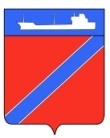           ПРОЕКТСовет Туапсинского городского поселенияТуапсинского районаР Е Ш Е Н И Еот ___________									№ ______город ТуапсеОб опубликовании проекта решения СоветаТуапсинского городского поселения Туапсинского района«О внесении изменений  и дополнений  в решение Совета Туапсинского городского поселения Туапсинского района от 24 октября  2017 года №2.8 «Об утверждении Правил благоустройства территории  города Туапсе (включая механизмы вовлечения людей и общественного участия в принятии решений и реализации проектов комплексного благоустройства и развития городской среды), назначении даты проведения публичных слушаний, создании оргкомитета по проведению публичных слушаний, установлении Порядка учета предложений и участия граждан в обсуждении проекта решения Совета Туапсинского городского поселения Туапсинского района «О внесении изменений  и дополнений  в решение Совета Туапсинского городского поселения Туапсинского района от 24 октября  2017 года №2.8 «Об утверждении Правил благоустройства территории  города Туапсе (включая механизмы вовлечения людей и общественного участия в принятии решений и реализации проектов комплексного благоустройства и развития городской среды)»	В соответствии со статьей 28  Федерального закона от 6 октября 2003 года № 131-ФЗ «Об общих принципах организации местного самоуправления в Российской Федерации», статьей 5.1. Федерального закона  от 29.12.2004 N 190-ФЗ "Градостроительный кодекс Российской Федерации", Уставом Туапсинского городского поселения,  в целях приведения  в  соответствие с  федеральными  и краевыми нормативными правовыми  актами, Совет Туапсинского городского поселения Туапсинского района р е ш и л:Опубликовать проект решения Совета Туапсинского городского поселения Туапсинского района «О внесении изменений  и дополнений  в решение Совета Туапсинского городского поселения Туапсинского района от 24 октября  2017 года №2.8 «Об утверждении Правил благоустройства территории  города Туапсе (включая механизмы вовлечения людей и общественного участия в принятии решений и реализации проектов комплексного благоустройства и развития городской среды) (приложение № 1).	2. Назначить проведение публичных слушаний по теме: «Рассмотрение проекта решения Совета Туапсинского городского поселения Туапсинского района «О внесении изменений  и дополнений  в решение Совета Туапсинского городского поселения Туапсинского района от 24 октября  2017 года №2.8 «Об утверждении Правил благоустройства территории  города Туапсе (включая механизмы вовлечения людей и общественного участия в принятии решений и реализации проектов комплексного благоустройства и развития городской среды)» на 06 июня  2024 года.	3. Создать оргкомитет по проведению публичных слушаний по теме: «Рассмотрение проекта решения Совета Туапсинского городского поселения Туапсинского района «О внесении изменений  и дополнений  в решение Совета Туапсинского городского поселения Туапсинского района от 24 октября  2017 года №2.8 «Об утверждении Правил благоустройства территории  города Туапсе (включая механизмы вовлечения людей и общественного участия в принятии решений и реализации проектов комплексного благоустройства и развития городской среды)» (приложение № 2).	4. Утвердить Порядок учета предложений и участия граждан в обсуждении проекта решения Совета Туапсинского городского поселения Туапсинского района «О внесении изменений  и дополнений  в решение Совета Туапсинского городского поселения Туапсинского района от 24 октября  2017 года №2.8 «Об утверждении Правил благоустройства территории  города Туапсе (включая механизмы вовлечения людей и общественного участия в принятии решений и реализации проектов комплексного благоустройства и развития городской среды)» (приложение № 3).	5. Официально опубликовать настоящее решение в газете «Черноморье сегодня».6. Контроль  за  выполнением настоящего решения  возложить на комиссию по вопросам строительства, ЖКХ, топливно-энергетического комплекса, транспорта и связи.7. Решение вступает в силу со дня его официального опубликования.Председатель Совета Туапсинского городского поселения Туапсинского района						      В.В. СтародубцевИсполняющий обязанности главы Туапсинскогогородского поселения Туапсинского района					             Е.М.БалантаеваПРИЛОЖЕНИЕ № 1к решению СоветаТуапсинского поселенияТуапсинского района       от ____________ г. № _____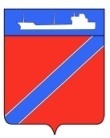           ПРОЕКТСовет Туапсинского городского поселенияТуапсинского районаР Е Ш Е Н И Еот ___________									№ ______город ТуапсеО внесении изменений  и дополнений  в решение Совета Туапсинского городского поселения Туапсинского района от 24 октября  2017 года №2.8 «Об утверждении Правил благоустройства территории  города Туапсе (включая механизмы вовлечения людей и общественного участия в принятии решений и реализации проектов комплексного благоустройства и развития городской среды)В соответствии со статьей 28  Федерального закона от 6 октября 2003 года № 131-ФЗ «Об общих принципах организации местного самоуправления в Российской Федерации», статьей 5.1. Федерального закона  от 29.12.2004 N 190-ФЗ "Градостроительный кодекс Российской Федерации", Уставом Туапсинского городского поселения,  учитывая  протест Сочинской межрайонной природоохранной прокуратуры от 05 декабря 2023 г.                                                       № 7-02-2023/Прдп160-23-20030055 «На решение Совета Туапсинского городского поселения Туапсинского района от 24 октября  2017 года №2.8 «Об утверждении Правил благоустройства территории  города Туапсе (включая механизмы вовлечения людей и общественного участия в принятии решений и реализации проектов комплексного благоустройства и развития городской среды)  (в ред. от 28.02.2023)», протест Южной транспортной прокуратуры Туапсинской транспортной прокуратуры от 18.04.2024  №23/1-3-2024/8 «На п.10.2.18  Правил благоустройства территории  города Туапсе (включая механизмы вовлечения людей и общественного участия в принятии решений и реализации проектов комплексного благоустройства и развития городской среды),утверждённых решением Совета Туапсинского городского поселения Туапсинского района от 24 октября  2017 года №2.8, с целью приведения  в  соответствие с  федеральными  и краевыми нормативными правовыми  актами, Совет Туапсинского городского поселения Туапсинского района р е ш и л:1. Внести  в  Правила благоустройства территории  города Туапсе (включая механизмы вовлечения людей и общественного участия 
в принятии решений и реализации проектов комплексного благоустройства и развития городской среды)  следующие дополнения и изменения:1.1. В разделе 1 «Общие положения»  раздела 1  исключить  ссылку на  Приказ Минстроя   и ЖКХ РФ от 13.04.2017г. № 711/пр «Методические рекомендации для подготовки правил благоустройства территорий поселений, городских округов, внутригородских районов», внести ссылку на методические рекомендации, утверждённые Приказом Минстроя России от 29.12.2021 N 1042/пр.2.1. Исключить:2.1.1. из раздела 10 Правила эксплуатации  и содержания объектов  благоустройства»  подраздел 10.1. «Общие положения»;2.1.2. из подраздела 4.12.5. раздела 12 «Площадки»  п.п.4.12.5.3.;2.1.3.,из подраздела 10.2. «Уборка территории» подпункты  10.2.18; 10.5.3, 10.5.4., 10.5.17, 10.5.84, 10.5.85, 10.5.87;2.1.4. раздел 12. «Содержание животных».2.1.5. П.10.5.5. подраздела 10.5 раздела 10 изложить в  следующей редакции :«Организация контейнерных площадок осуществляется в соответствии с требованиями Санитарных правил и норм СанПиН 2.1.3684-21 "Санитарно-эпидемиологические требования к содержанию территорий городских и сельских поселений …» , Постановления Правительства Российской Федерации от 31  августа 2018 года №1039 «Об утверждении правил  обустройства мест(площадок) накопления  твёрдых коммунальных  отходов и ведения  их реестра». 2.1.5. П.10.5.71. подраздела 10.5 раздела 10 изложить в  следующей редакции :  Требования к размещению и содержанию выгребов и дворовых уборных регламентированы санитарными правилами и нормами СанПиН 2.1.3684-21 «Санитарно-эпидемиологические требования к содержанию территорий городских и сельских поселений, к водным объектам, питьевой воде и питьевому водоснабжению, атмосферному воздуху, почвам, жилым помещениям, эксплуатации производственных, общественных помещений, организации и проведению санитарно-противоэпидемических (профилактических) мероприятий», утвержденными постановлением Главного государственного санитарного врача Российской Федерации от 28.01.2021 № 3 и настоящими Правилами».2.1.6. П.10.5.86. подраздела 10.5 раздела 10 изложить в  следующей редакции:«Сбор трупов павших животных, отходов боен и других биологических отходов должен производиться в соответствии с Ветеринарными правилами перемещения, хранения, переработки и утилизации биологических отходов, утвержденными приказом Минсельхоза России от 26.10.2020 N 626». 2. Поручить главе Туапсинского городского поселения Туапсинского района:1) зарегистрировать настоящее решение в установленном порядке;2) официально опубликовать настоящее решение, зарегистрированное в установленном порядке, в газете «Черноморье сегодня».3. Контроль за выполнением настоящего решения  возложить на комиссию по вопросам строительства, ЖКХ, топливно-энергетического комплекса, транспорта и связи.4. Настоящее решение вступает в силу со дня его официального опубликования.Председатель Совета Туапсинского городского поселения Туапсинского района 				   В.В.СтародубцевГлава  Туапсинского городского поселения Туапсинского района				   	              А.В.Береснев           ПРИЛОЖЕНИЕ № 2         к решению Совета Туапсинского городского поселенияТуапсинского районаот _____________ № _____С О С Т А Воргкомитета по проведению публичных слушаний по теме: «Рассмотрение проекта решения Совета Туапсинского городского поселения Туапсинского района «О внесении изменений  и дополнений  в решение Совета Туапсинского городского поселения Туапсинского района от 24 октября  2017 года №2.8 «Об утверждении Правил благоустройства территории  города Туапсе (включая механизмы вовлечения людей и общественного участия в принятии решений и реализации проектов комплексного благоустройства и развития городской среды)»Начальник  отдела жилищно-коммунальногохозяйства администрации Туапсинского городского поселения Туапсинского района		                Е.В.ЧернышовПРИЛОЖЕНИЕ № 3УТВЕРЖДЕНрешением Совета Туапсинского городского поселенияТуапсинского районаот _____________ г. № _______ПОРЯДОКучета предложений и участия граждан в обсуждении проекта решения Совета Туапсинского городского поселения Туапсинского района «О внесении изменений  и дополнений  в решение Совета Туапсинского городского поселения Туапсинского района от 24 октября  2017 года №2.8 «Об утверждении Правил благоустройства территории  города Туапсе (включая механизмы вовлечения людей и общественного участия в принятии решений и реализации проектов комплексного благоустройства и развития городской среды)» 1. Население Туапсинского городского поселения Туапсинского района с момента опубликования (обнародования) проекта решения Совета Туапсинского городского поселения Туапсинского района «О внесении изменений  и дополнений  в решение Совета Туапсинского городского поселения Туапсинского района от 24 октября  2017 года №2.8 «Об утверждении Правил благоустройства территории  города Туапсе (включая механизмы вовлечения людей и общественного участия в принятии решений и реализации проектов комплексного благоустройства и развития городской среды)» (далее «О внесении изменений и дополнений  в Правила благоустройства») вправе участвовать в его обсуждении в следующих формах:1)     проведения собраний граждан по месту жительства;2) массового обсуждения проекта решения Совета Туапсинского городского поселения Туапсинского района «О внесении изменений и дополнений  в Правила благоустройства» в порядке, предусмотренном настоящим Порядком; 3) проведения публичных слушаний по проекту решения Совета Туапсинского городского поселения Туапсинского района ««О внесении изменений и дополнений  в Правила благоустройства»;4) в иных формах, не противоречащих действующему законодательству.2. Предложения о дополнениях и (или) изменениях по опубликованному проекту решения Совета Туапсинского городского поселения Туапсинского района «О внесении изменений и дополнений  в Правила благоустройства» (далее - предложения), выдвинутые населением на публичных слушаниях, указываются в итоговом документе публичных слушаний, который передается в оргкомитет по учету предложений по проекту решения Совета Туапсинского городского поселения Туапсинского района «О внесении изменений и дополнений  в Правила благоустройства» (далее – оргкомитет).3. Предложения населения к опубликованному (обнародованному) проекту решения Совета Туапсинского городского поселения Туапсинского района «О внесении изменений и дополнений  в Правила благоустройства» могут вноситься в течение 20 дней со дня его опубликования в оргкомитет и рассматриваются им в соответствии с настоящим Порядком.4. Внесенные предложения регистрируются оргкомитетом.5. Предложения должны соответствовать Конституции РФ, требованиям Федерального закона от 06 октября 2003 года № 131-ФЗ «Об общих принципах организации местного самоуправления в Российской Федерации», федеральному законодательству, законодательству Краснодарского края.6. Предложения должны соответствовать следующим требованиям:1) обеспечивать однозначное толкование положений проекта решения  Совета Туапсинского городского поселения Туапсинского района «О внесении изменений и дополнений  в Правила благоустройства».2) не допускать противоречие либо несогласованность с иными положениями устава Туапсинского городского поселения Туапсинского района.7. Предложения, внесенные с нарушением требований и сроков, предусмотренных настоящим Порядком, по решению оргкомитета могут быть оставлены без рассмотрения.8. По итогам изучения, анализа и обобщения внесенных предложений оргкомитет составляет заключение.9. Заключение оргкомитета на внесенные предложения должно содержать следующие положения:1) общее количество поступивших предложений;2) количество поступивших предложений, оставленных в соответствии с настоящим Порядком без рассмотрения;3) отклоненные предложения ввиду несоответствия требованиям, предъявляемым настоящим Порядком;4) предложения, рекомендуемые оргкомитетом к отклонению;5) предложения, рекомендуемые оргкомитетом  для внесения в текст проекта решения Совета Туапсинского городского поселения Туапсинского района «О внесении изменений и дополнений  в Правила благоустройства».10. Оргкомитет представляет в Совет Туапсинского городского поселения Туапсинского района свое заключение и материалы деятельности оргкомитета с приложением всех поступивших предложений. 11. Перед решением вопроса о принятии (включении в текст проекта решения Совета Туапсинского городского поселения Туапсинского района «О внесении изменений и дополнений  в Правила благоустройства» или отклонении предложений) Совет Туапсинского городского поселения Туапсинского района в соответствии с регламентом заслушивает доклад председательствующего на сессии Совета Туапсинского городского поселения Туапсинского района либо уполномоченного члена оргкомитета о деятельности оргкомитета.12. Заключение о результатах публичных слушаний без приложений подлежит опубликованию в  течение 5  дней  со дня  его утверждения. 13. Доработанный  проект решения Совета Туапсинского городского поселения Туапсинского района «О внесении изменений  и дополнений  в Правила благоустройства» направляется в Туапсинский  городской  Совет  для утверждения.14.После принятия  решения  по вопросу  публичных слушаний  оргкомитет  прекращает свою деятельность .Начальник  отдела жилищно-коммунальногоХозяйства  администрации Туапсинского городского поселения Туапсинского района		                  Е.В.ЧернышовБалантаева Елена Михайловна- первый заместитель главы администрации Туапсинского городского поселения Туапсинского района, председатель оргкомитета;Чернышов Евгений Владимирович- начальник отдела жилищно-коммунального хозяйства администрации Туапсинского городского поселения Туапсинского района, заместитель председателя оргкомитета;Павленко Элеонора Анатольевна-Начальник МБУ «Управление по реформированию жилищно-коммунального хозяйства», секретарь оргкомитета.Воронков Михаил Викторович-Члены оргкомитета:Начальник отдела архитектуры  и градостроительства администрации Туапсинского городского поселения Туапсинского района;ДжигунАндрей Иванович-депутат Совета Туапсинского городского поселения Туапсинского района;